Exercice de synthèse : ruban insertionVoici un exemple d’invitation à une fête de quartier. Recopiez-la sur un nouveau document en mode paysage.  Choisissez l’image et les polices de caractère à votre meilleure convenance.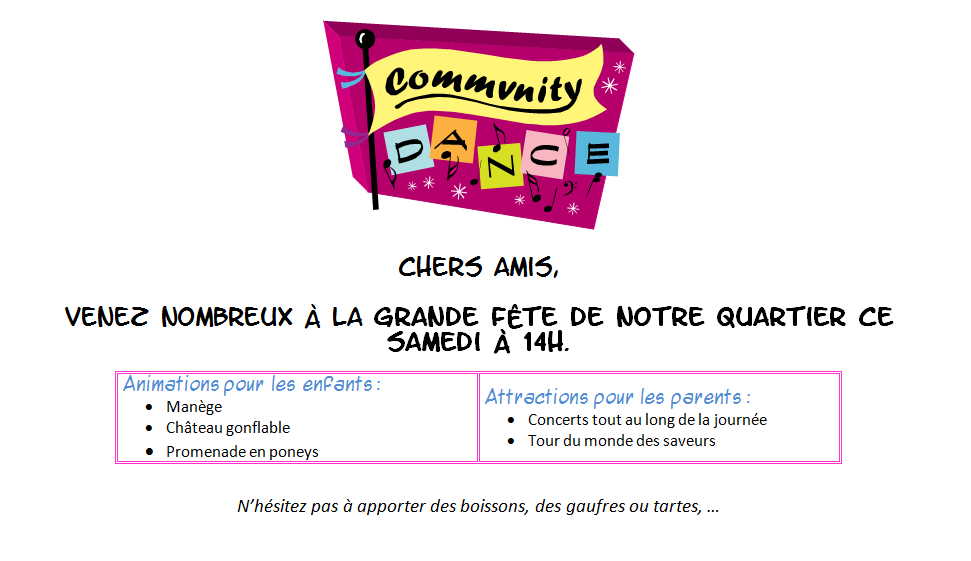 